DPO - ΓΕΝΙΚΟΣ ΚΑΝΟΝΙΣΜΟΣ ΓΙΑ ΤΗΝ ΠΡΟΣΤΑΣΙΑ ΔΕΔΟΜΕΝΩΝ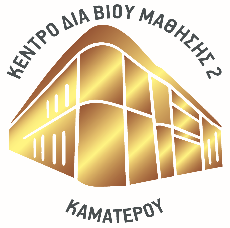 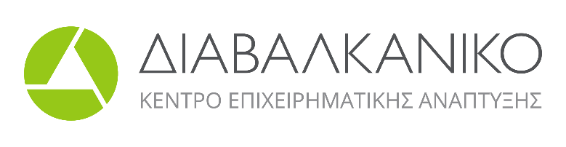 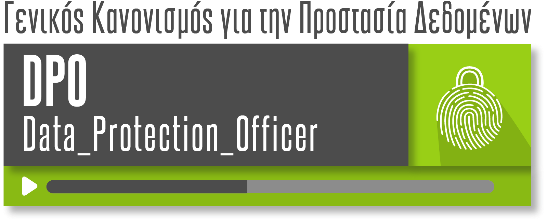 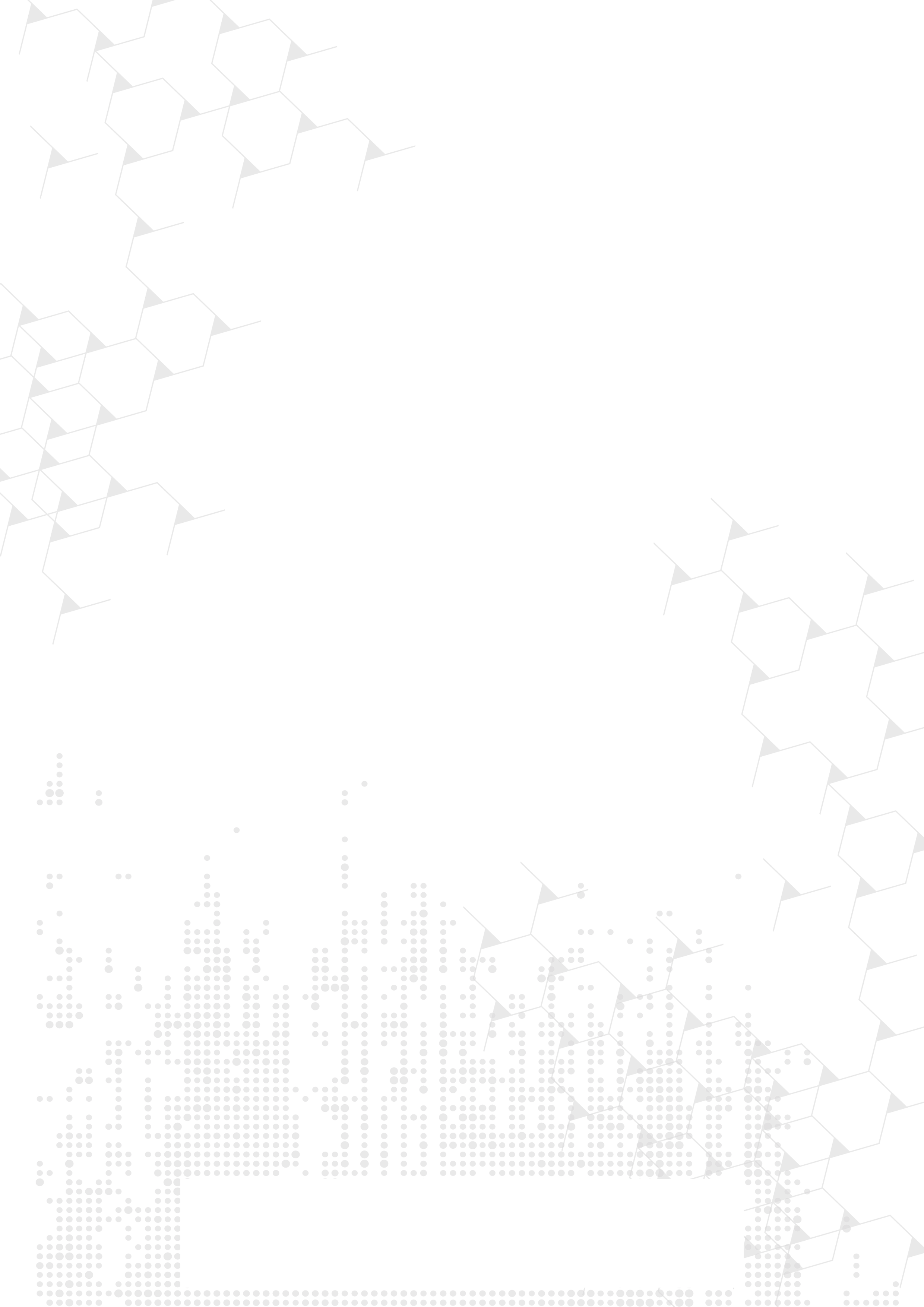 αιτηση συμμετοχησ
Παρακαλούμε πολύ μαζί με την αίτηση όπως καταβάλλετε προκαταβολή (50% του κόστους) στον τραπεζικό λογαριασμό της εταιρείας στην Τράπεζα Πειραιώς: GR19 0172 1150 0051 1506 2425 938.Έκδοση παραστατικών:  Απόδειξη Λιανικής             Τιμολόγιο Παρέχεται η δυνατότητα ΔΩΡΕΑΝ συμμετοχή μέσω της χρήσης του προγράμματος ΛΑΕΚ 0,24%, με τη διεκπεραίωση της υποβολής του προγράμματος εξ ολοκλήρου από το ΚΔΒΜ2 ΚΑΜΑΤΕΡΟΥ.Για περισσότερες πληροφορίες επικοινωνείστε μαζί μας στα 2102321476, 2102388235, 2102318977.Θα το παρακολουθήσω εξ αποστάσεως (e-learning):      ΝΑΙ             ΟΧΙ Η εταιρία μας σέβεται τα προσωπικά σας δεδομένα και ακολουθεί αυστηρή πολιτική ως προς αυτά. Δεσμευόμαστε να μην τα αποκαλύψουμε σε τρίτους, να μην τα δημοσιοποιήσουμε, πωλήσουμε, εκμισθώσουμε, ανταλλάξουμε ή με οποιοδήποτε τρόπο προβούμε σε οποιαδήποτε αθέμιτη χρήση τους. Μετά από αίτηση σας, τα προσωπικά σας δεδομένα θα διαγραφούν οριστικά και δεν θα χρησιμοποιηθούν ή παραχωρηθούν σε κανένα.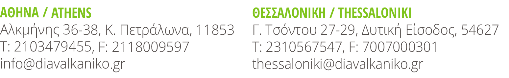 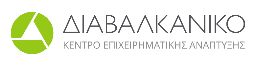 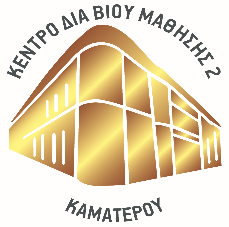 ΣΤΟΙΧΕΙΑ ΣΥΜΜΕΤΕΧΟΝΤΑΕΠΩΝΥΜΟ ΟΝΟΜΑ ΘΕΣΗ ΕΡΓΑΣΙΑΣΤΗΛΕΦΩΝΟΕΠΙΠΕΔΟ ΕΚΠΑΙΔΕΥΣΗΣEMAILΣΤΟΙΧΕΙΑ ΕΠΙΧΕΙΡΗΣΗΣ / ΤΙΜΟΛΟΓΗΣΗΣΕΠΩΝΥΜΙΑ ΕΠΙΧΕΙΡΗΣΗΣ ΑΝΤΙΚΕΙΜΕΝΟ ΕΡΓΑΣΙΑΣΟΝΟΜΑΤΕΠΩΝΥΜΟ  ΥΠΕΥΘΥΝΟΥΑΡΙΘΜΟΣ ΕΡΓΑΖΟΜΕΝΩΝΠΟΛΗΔΙΕΥΘΥΝΣΗ / Τ.Κ.ΑΦΜΔΟΥΤΗΛΕΦΩΝΟFAXEMAIL